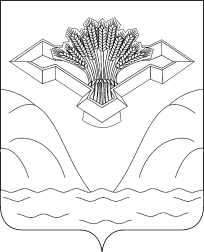 ПРОЕКТРоссийская Федерация		Самарская областьАДМИНИСТРАЦИЯ СЕЛЬСКОГО ПОСЕЛЕНИЯ НИЖНЕЕ САНЧЕЛЕЕВОМУНИЦИПАЛЬНОГО РАЙОНА СТАВРОПОЛЬСКИЙСАМАРСКОЙ ОБЛАСТИРЕШЕНИЕ от                      2018г.                                                                               № О признании утратившим силу Решения Собрания представителей сельского поселения Нижнее Санчелеево муниципального района Ставропольский Самарской области  от 07.04.2014 г. № 100  «Об утверждении Порядка осуществления внутреннего муниципального финансового контроля и аудита в сфере закупок органами местного самоуправления  сельского поселения Нижнее Санчелеево муниципального района Ставропольский Самарской области»      В связи с приведением нормативного правового акта в соответствие с действующим законодательством,  руководствуясь п. 11 ст.99 Федеральным законом от 05.04.2013г. №44-ФЗ (ред. от 23.04.2018г.) «О контрактной системе в сфере закупок товаров, работ, услуг для обеспечения государственный и муниципальных нужд», Федеральным законом от 06.10.2003г. №131-ФЗ «Об общих принципах организации местного самоуправления в Российской Федерации», Уставом сельского поселения Нижнее Санчелеево муниципального района Ставропольский Самарской области, Собрание представителей сельского поселения Нижнее СанчелеевоРЕШИЛО:1.Признать утратившим силу Решение Собрания представителей сельского поселения Нижнее Санчелеево муниципального района Ставропольский Самарской области от 07.04.2014г. № 100 «Об утверждении Порядка осуществления внутреннего муниципального финансового контроля и аудита в сфере закупок органами местного самоуправления  сельского поселения Нижнее Санчелеево муниципального района Ставропольский Самарской области» .     2. Настоящее Решение подлежит официальному опубликованию в газете  «Ставрополь-на-Волге» и на официальном сайте сельского поселения http://n.sancheleevo.stavrsp.ru/        Председатель Собрания Представителейсельского поселения Нижнее СанчелеевоПредседатель Собрания Представителейсельского поселения Нижнее СанчелеевоГлава сельского поселения Нижнее Санчелеевомуниципального района СтавропольскийСамарской областимуниципального района СтавропольскийСамарской областиМуниципального района Ставропольский Самарской области____________________ В.В.Евдокимов____________________ В.В.Евдокимов_____________________Н.И. Белосков